Reconsideration Insurance Appeal Letter TemplateJohn Anderson123 Oak StreetAnytown, USA 56789Date: October 15, 2023ABC Insurance Company456 Main AvenueMetropolis, USA 12345Attention: Sarah Williams, Claims AdjusterSubject: Reconsideration Request for Claim Number 789456Dear Ms. Williams,I am writing to formally request a reconsideration of the decision made regarding my claim number 789456. The claim pertains to a home burglary that occurred on September 25, 2023.I was informed that my claim was denied due to a lack of sufficient evidence. However, I believe this decision may have overlooked certain crucial details. Upon a thorough review of my policy and the circumstances surrounding the burglary, I have identified several aspects that support my claim.Please find attached the following documents that I believe will support my case:1. Police Report filed on September 25, 2023, detailing the burglary incident.2. Receipts and photographs of the stolen items, along with their estimated values.3. A statement from my neighbor, Jane Smith, who witnessed suspicious activity near my home on the day of the burglary.4. A written assessment from a certified locksmith, confirming signs of forced entry.I kindly request that you review the provided information and reconsider the decision on my claim. I believe that with these documents, it is evident that my claim is legitimate and falls within the coverage of my policy.Please do not hesitate to contact me at (555) 123-4567 or john.anderson@email.com if you need any further information or clarification. I appreciate your time and consideration in this matter.Sincerely,[Signature]John Anderson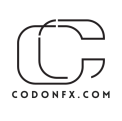 